Handout: Der WahrscheinlichkeitsbegriffGrundbegriffe der Wahrscheinlichkeitsrechnung:Subjektive Wahrscheinlichkeit: aufgrund von Vermutungen / inneren ÜberzeugungenObjektive Wahrscheinlichkeit: auf Basis statistischer Beobachtungen Zufallsexperiment: beliebig oft wiederholbar, nach einer ganz bestimmten Vorschrift ausgeführt, mehrere mögliche Ergebnisse, Ergebnis nicht vorhersagbar —> vom Zufall abhängig Ergebnis / Elementarereignis: Jede mögliche Ausprägung eines Zufallsexperiments Ergebnismenge / Stichprobenraum/ Ergebnisraum: Menge aller möglichen ErgebnisseEreignis: Eine Menge von Elementarereignissen, alle Ergebnisse, auf die man wetten könnteGegenereignis: Gegenereignis zum Ereignis, tritt ein wenn das Ereignis nicht eintrittMenge der Elementarereignisse: Alle möglichen Ausprägungen eines ZufallsexperimentsHistorie des Wahrscheinlichkeitsbegriffs:Laplace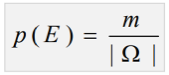 Mises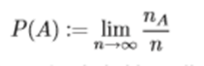 Kolmogoroff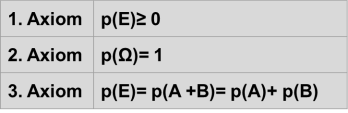 Bedingte Wahrscheinlichkeit und Mulitplikationssätze: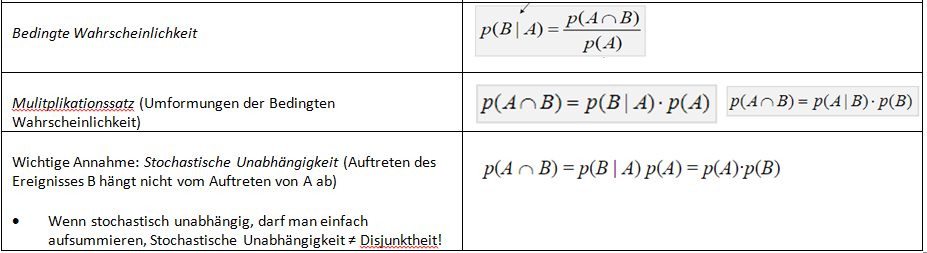 Darstellungsform: Wahrscheinlichkeitsbäume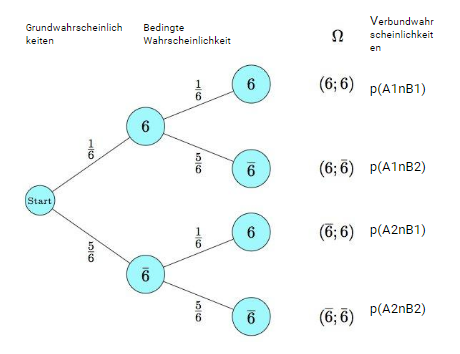 Satz von Bayes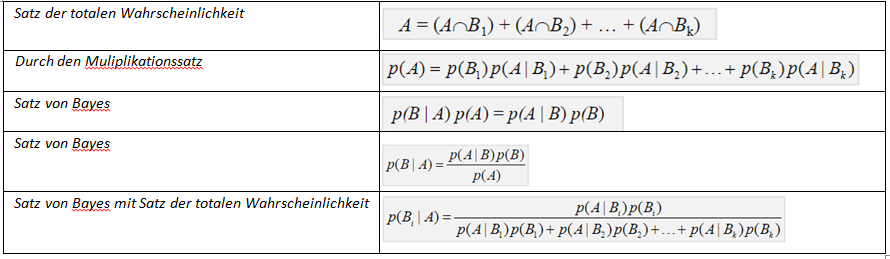 